Instructions for changing a user’s password on Windows XP, Windows Vista, and Windows 7Changing a password on Windows XPChanging a user's password can only be done on a computer that is part of the network.Press Ctrl+Alt+Delete. The Windows Security box will pop up (see ).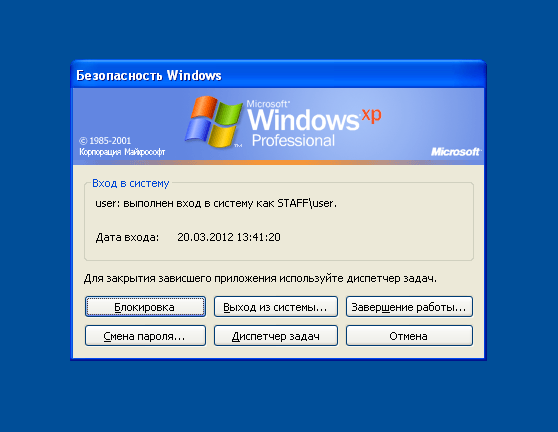 Figure 1Click Change Password. The Change Password window will open (see ).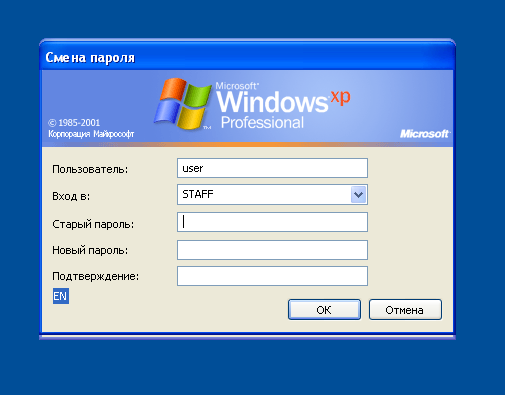 Figure 2In this window enter your old password. Then enter a new password and confirm it before clicking OK. The Your password has been changed window will appear (see ).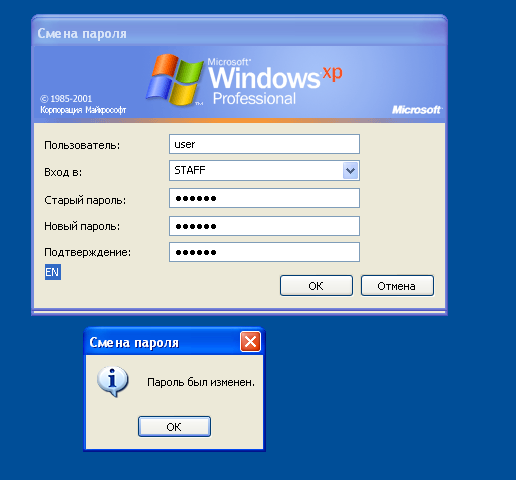 Figure 3 Click ОK, and the Windows Security window will reappear. Click Log Off (See ).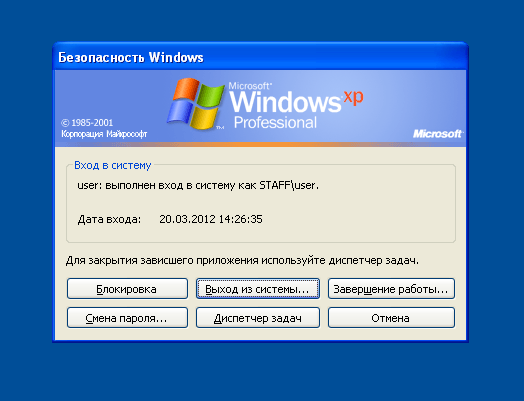 Figure 4 Confirm that you wish to log out by clicking Log Off (see ). Then log into the system with your new password.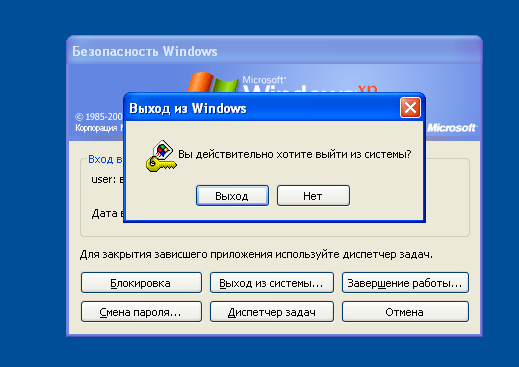 Figure 5Changing a password on Windows Vista or Windows 7Changing a user's password can only be done on a computer that is part of the network.Press Ctrl+Alt+Delete. The following box will appear (see ). 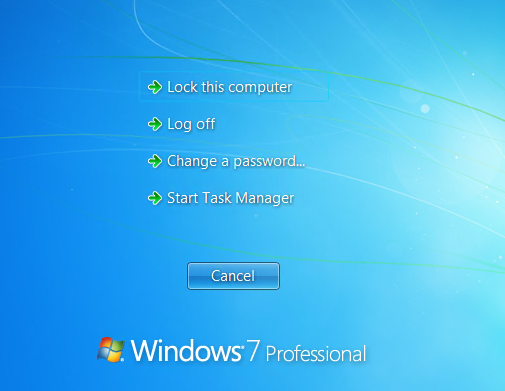 Figure 6Click Change a password. The following window will appear (see ). Select your user name (in this example it is STAFF\user) and click on the icon. The following window will open (see ).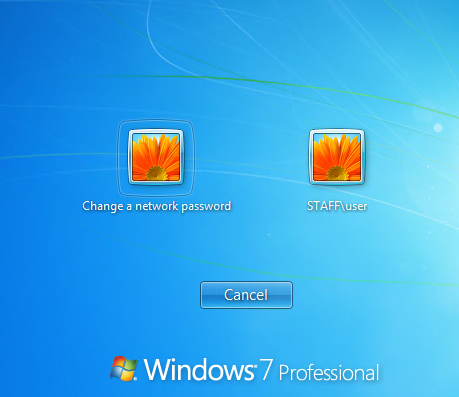 Figure 7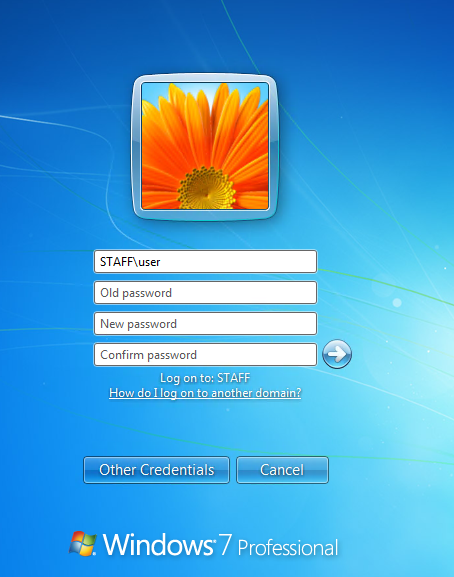 Figure 8In this window enter your old password. Then enter a new password and confirm it before clicking the  button. The Your password has been changed window will appear (see ).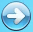 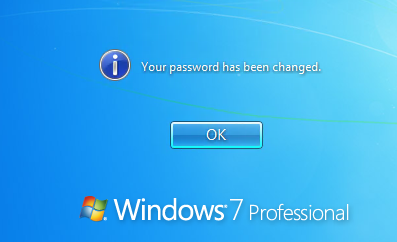 Figure 9Click OK.